Purchasing Services Department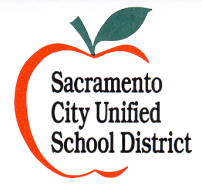 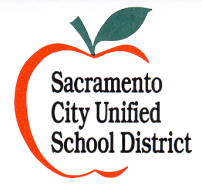 ISO/ProMS – LOWER LEVEL OBJECTIVESThe Purchasing Services Department acknowledges the need for documented and measurable departmental lower level objectives that support the District’s Strategic Plan, the Three Pillars, and Operational Expectations.  Therefore, the Purchasing Services Department identifies the following departmental lower level objectives:Lower Level Objective 1Process and procure requisitions in a timely manner to ensure school sites and departments will receive their orders.Specific Support to Strategic Plan and/or Operational ExpectationPillar III – Organizational TransformationOE-6 – Operational Expectations – Financial AdministrationImplementationTrain and support site/department staff on utilizing the Escape On-Line System effectively and efficientlyEvaluate internally the labor/time required of each commodity and reassign as necessary among Purchasing staffMeasurementCreate and analyze an Escape report quarterlyDesired ResultsTo reduce the process and procurement time within 5 daysLower Level Objective 2Identify and review confirming requisitions over $400 for reimbursementsSpecific Support to Strategic Plan and/or Operational ExpectationPillar III – Organizational TransformationOE-6 – Operational Expectations – Financial AdministrationImplementationCommunicate the purpose of the requisition type and the purchasing policies and proceduresCode each confirming description by type of purchaseMeasurementCreate and analyze an Escape report yearly and report the types of purchases to the school/department sitesDesired ResultsReduce the quantity of confirming requisitions over $400